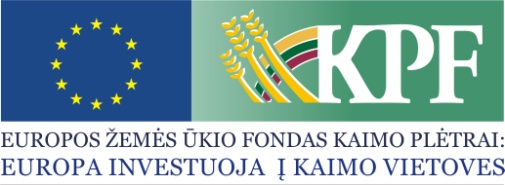 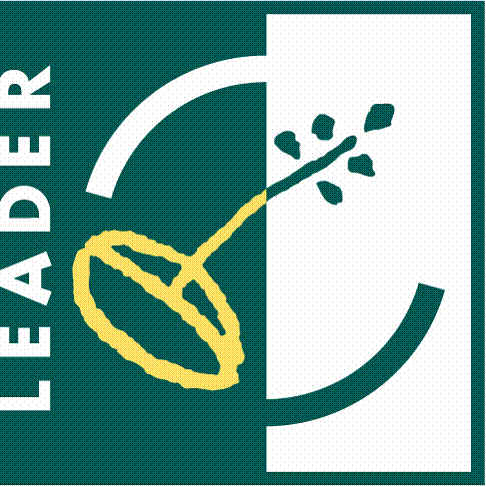 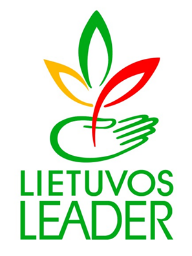 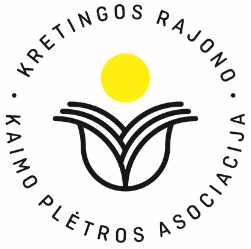 KVIETIMAS TEIKTI VIETOS PROJEKTUS Nr. 2Kretingos rajono kaimo plėtros asociacija kviečia teikti paprastus kaimo vietovių projektus pagal kaimo vietovių vietos plėtros strategijos „Kretingos rajono kaimo plėtros asociacijos 2016-2023 metų vietos plėtros strategija“  (toliau – VPS) priemonę „Pagrindinės paslaugos ir kaimų atnaujinimas kaimo vietovėse“ veiklos sritį „Parama investicijoms į visų rūšių mažos apimties infrastruktūrą“ Bendra kvietimo teikti vietos projektus suma 97 497,40 Eur iš EŽŪFKP ir Lietuvos Respublikos valstybės biudžeto lėšų. Vietos projektų finansavimo sąlygų aprašai skelbiami šiose interneto svetainėse www.kretingosvvg.lt,  www.nma.lt,  taip pat Kretingos rajono kaimo plėtros asociacijos būstinėje adresu: Vilniaus g. 18, Kretinga.Kvietimas teikti vietos projektus galioja nuo 2017 m. gruodžio 19 d. 8.00 val. iki 2018 m. sausio 31 d. 14.10 val.   Vietos projektų paraiškos priimamos Kretingos rajono kaimo plėtros asociacijos būstinėje adresu: Vilniaus g. 18, Kretinga. Paraiška ir (arba) papildomi dokumentai turi būti pateikti asmeniškai pareiškėjo arba jo įgalioto asmens (įgaliojimas laikomas tinkamu, jeigu jis pasirašytas juridinio asmens vadovo ir ant jo uždėtas to juridinio asmens antspaudas, jeigu jis antspaudą privalo turėti). Kitokiu būdu (pvz., paštu, per kurjerį) pateiktos paraiškos nepriimamos.Per vieną konkrečios VPS priemonės ir (arba) veiklos srities paramos paraiškų priėmimo laikotarpį vietos projekto paraiškos teikėjas gali pateikti vieną vietos projekto paraišką (išskyrus išimtis, nurodytas Vietos projektų administravimo taisyklių 72 punkte).Informacija apie kvietimą teikti vietos projektus ir vietos projektų įgyvendinimą teikiama darbo dienomis nuo 8.00 val. iki 14.30 val. Kretingos rajono kaimo plėtros asociacijos būstinėje adresu: Vilniaus g. 18, Kretinga ir telefonu +370 612 26066.„Parama investicijoms į visų rūšių mažos apimties infrastruktūrą“ Nr. LEADER-19.2-7.2.Remiamos veiklos:investicijos į visų rūšių mažos apimties infrastruktūrą (objektų, kuriuose teikiamos paslaugos – prekyviečių, bendruomenės namų, mokyklų, darželių, aikščių, viešųjų erdvių ir kt. objektų – atnaujinimas ir tvarkymas)„Parama investicijoms į visų rūšių mažos apimties infrastruktūrą“ Nr. LEADER-19.2-7.2.Tinkami vietos projektų vykdytojai: Kretingos rajone registruotos kaimo bendruomenės ir kitos nevyriausybinės (jaunimo, sporto, kultūros ir kt.) organizacijos;Kretingos rajone registruotos viešosios įstaigos;Kretingos rajono savivaldybės administracija ir jos įstaigos. „Parama investicijoms į visų rūšių mažos apimties infrastruktūrą“ Nr. LEADER-19.2-7.2.Kvietimui skiriama VPS paramos lėšų suma 97 497,40 Eur Didžiausia galima parama vienam vietos projektui įgyvendinti 48 748,70  Eur „Parama investicijoms į visų rūšių mažos apimties infrastruktūrą“ Nr. LEADER-19.2-7.2.Paramos vietos projektui įgyvendinti lyginamoji dalis 80 proc.„Parama investicijoms į visų rūšių mažos apimties infrastruktūrą“ Nr. LEADER-19.2-7.2.Finansavimo šaltiniai: EŽŪFKP ir Lietuvos Respublikos valstybės biudžeto lėšos. 